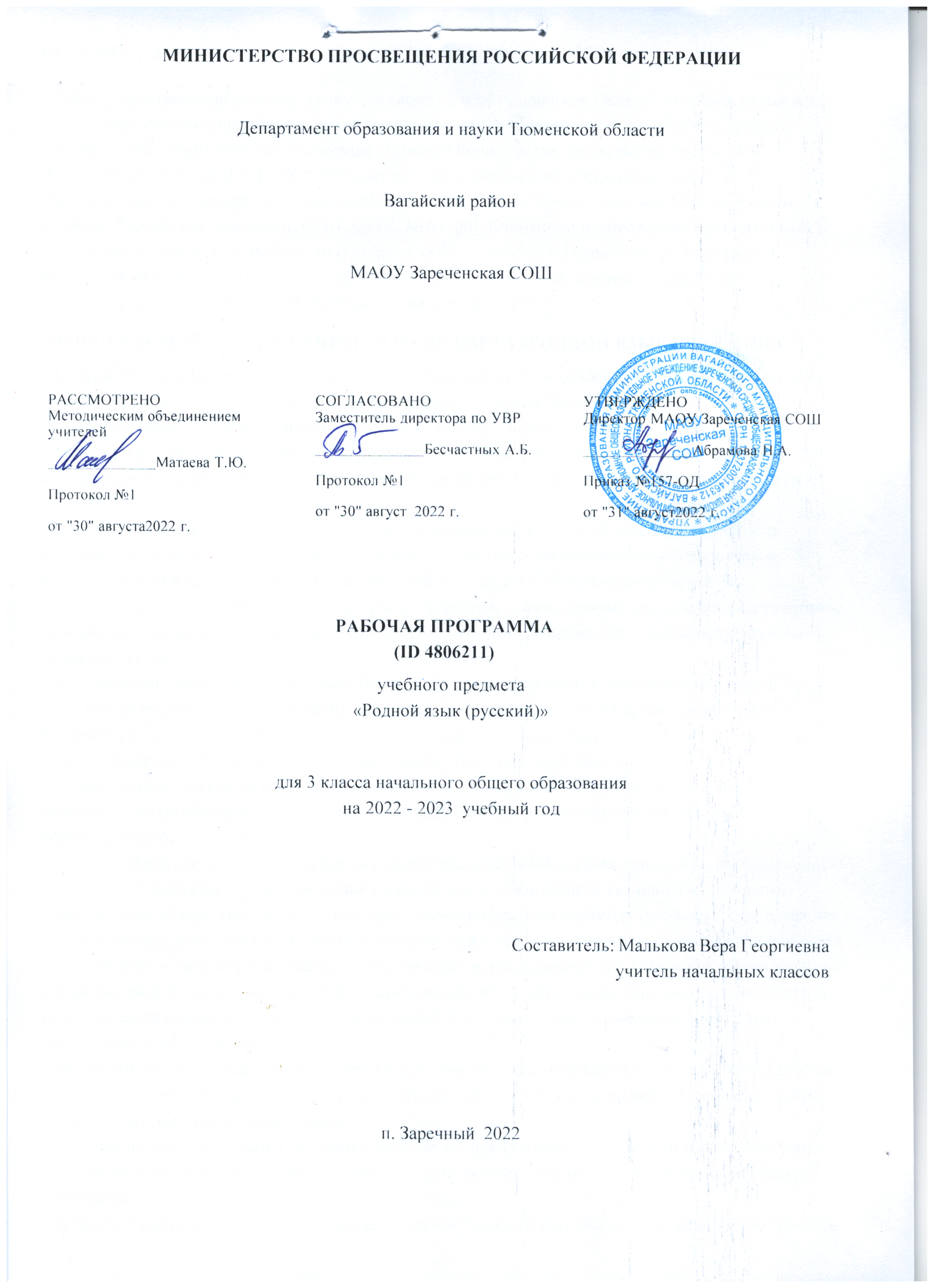 ПОЯСНИТЕЛЬНАЯ ЗАПИСКАРабочая программа по родному языку (русскому) для обучающихся 3 класса на уровне начального общего образования подготовлена на основе Федерального государственного образовательного стандарта начального общего образования (Приказ Министерства просвещения Российской Федерации от 31.05.2021 г. № 286 «Об утверждении федерального государственного образовательного стандарта начального общего образования», зарегистрирован Министерством юстиции Российской Федерации 05.07.2021 г. № 64100), Концепции преподавания русского языка и литературы в Российской Федерации (утверждена распоряжением Правительства Российской Федерации от 9 апреля 2016 г. № 637-р), а также ориентирована на целевые приоритеты, сформулированные в Примерной программе воспитания.ОБЩАЯ ХАРАКТЕРИСТИКА УЧЕБНОГО ПРЕДМЕТА «РОДНОЙ ЯЗЫК (РУССКИЙ)»Содержание программы направлено на достижение результатов освоения основной образовательной программы начального общего образования в части требований, заданных Федеральным государственным образовательным стандартом начального общего образования к предметной области«Родной язык и литературное чтение на родном языке». Программа ориентирована на сопровождение и поддержку курса русского языка, входящего в предметную область «Русский язык и литературное чтение».Содержание предмета «Родной язык (русский)» направлено на удовлетворение потребности обучающихся в изучении родного языка как инструмента познания национальной культуры и самореализации в ней. Учебный предмет «Родной язык (русский)» не ущемляет права тех обучающихся, которые изучают иные (не русский) родные языки, поэтому учебное время, отведённое на изучение данной дисциплины, не может рассматриваться как время для углублённого изучения основного курса.В содержании предмета «Родной язык (русский)» предусматривается расширение сведений, имеющих отношение не к внутреннему системному устройству языка, а к вопросам реализации языковой системы в речи‚ внешней стороне существования языка: к многообразным связям русского языка с цивилизацией и культурой, государством и обществом Программа учебного предмета отражает социокультурный контекст существования русского языка, в частности те языковые аспекты, которые обнаруживают прямую, непосредственную культурно-историческую обусловленность.Содержание курса направлено на формирование представлений о языке как живом, развивающемся явлении, о диалектическом противоречии подвижности и стабильности как одной из основных характеристик литературного языка. Как курс, имеющий частный характер, школьный курс русского родного языка опирается на содержание основного курса, представленного в образовательной области«Русский язык и литературное чтение», сопровождает и поддерживает его. Основные содержательные линии настоящей программы соотносятся с основными содержательными линиями основного курса русского языка в начальной школе, но не дублируют их и имеют преимущественно практико- ориентированный характер.Задачами данного курса являются: совершенствование у младших школьников как носителей языка способности ориентироваться в пространстве языка и речи, развитие языковой интуиции; изучение исторических фактов развития языка;расширение представлений о различных методах познания языка (учебное лингвистическое мини- исследование, проект, наблюдение, анализ и т. п.); включение учащихся в практическую речевую деятельность.В соответствии с этим в программе выделяются три блока. Первый блок — «Русский язык: прошлоеи настоящее» —включает содержание, обеспечивающее расширение знаний об истории русского языка, о происхождении слов, об изменениях значений общеупотребительных слов. Данный блок содержит сведения о взаимосвязи языка и истории, языка и культуры народа, сведения онационально-культурной специфике русского языка, об общем и специфическом в языках и культурах русского и других народов России и мира.Второй блок — «Язык в действии» — включает содержание, обеспечивающее наблюдение за употреблением языковых единиц, развитие базовых умений и навыков использования языковых единиц в учебных и практических ситуациях; формирование первоначальных представлений о нормах современного русского литературного языка, развитие потребности обращаться к нормативным словарям современного русского литературного языка и совершенствование умений пользоваться словарями. Данный блок ориентирован на практическое овладение культурой речи: практическое освоение норм современного русского литературного языка (в рамках изученного); развитие ответственного и осознанного отношения к использованию русского языка во всех сферах жизни.Третий блок — «Секреты речи и текста» — связан с совершенствованием четырёх видов речевой деятельности в их взаимосвязи, развитием коммуникативных навыков младших школьников (умениями определять цели общения, адекватно участвовать в речевом общении); расширением практики применения правил речевого этикета. Одним из ведущих содержательных центров данного блока является работа с текстами: развитие умений понимать, анализировать предлагаемые тексты и создавать собственные тексты разных функционально-смысловых типов, жанров, стилистической принадлежности.ЦЕЛИ ИЗУЧЕНИЯ УЧЕБНОГО ПРЕДМЕТА «РОДНОЙ ЯЗЫК (РУССКИЙ)»Целями изучения русского родного языка являются:осознание русского языка как одной из главных духовно-нравственных ценностей русского народа; понимание значения родного языка для освоения и укрепления культуры и традиций своего народа, осознание национального своеобразия русского языка; формирование познавательного интереса к родному языку и желания его изучать, любви, уважительного отношения к русскому языку, а через него — к родной культуре;овладение первоначальными представлениями о единстве и многообразии языкового и культурного пространства Российской Федерации, о месте русского языка среди других языков народов России; воспитание уважительного отношения к культурам и языкам народов России; овладение культурой межнационального общения;овладение первоначальными представлениями о национальной специфике языковых единиц русского языка (прежде всего лексических и фразеологических единиц с национально-культурной семантикой), об основных нормах русского литературного языка и русском речевом этикете; овладение выразительными средствами, свойственными русскому языку;совершенствование умений наблюдать за функционированием языковых единиц, анализировать и классифицировать их, оценивать их с точки зрения особенностей картины мира, отраженной в языке;совершенствование умений работать с текстом, осуществлять элементарный информационный поиск, извлекать и преобразовывать необходимую информацию;совершенствование коммуникативных умений и культуры речи, обеспечивающих владение русским литературным языком в разных ситуациях его использования; обогащение словарного запаса и грамматического строя речи; развитие потребности к речевому самосовершенствованию;приобретение практического опыта исследовательской работы по русскому языку, воспитание самостоятельности в приобретении знаний.МЕСТО УЧЕБНОГО ПРЕДМЕТА «РОДНОЙ ЯЗЫК (РУССКИЙ)» В УЧЕБНОМ ПЛАНЕВ соответствии с Федеральным государственным образовательным стандартом начального общего образования учебный предмет «Родной язык (русский)» входит в предметную область «Родной язык и литературное чтение на родном языке» и является обязательным для изучения.Содержание учебного предмета «Родной язык (русский)» в 3 классе рассчитано на общую учебную нагрузку в объёме 34 часа.СОДЕРЖАНИЕ УЧЕБНОГО ПРЕДМЕТАРАЗДЕЛ 1. РУССКИЙ ЯЗЫК: ПРОШЛОЕ И НАСТОЯЩЕЕЛексические единицы с национально-культурной семантикой, связанные с особенностями мировосприятия и отношений между людьми (например, правда — ложь, друг — недруг, брат — братство — побратим).Лексические единицы с национально-культурной семантикой, называющие природные явления и растения (например, образные названия ветра, дождя, снега; названия растений).Лексические единицы с национально-культурной семантикой, называющие занятия людей (например, ямщик, извозчик, коробейник, лавочник).Лексические единицы с национально-культурной семантикой, называющие музыкальные инструменты (например, балалайка, гусли, гармонь).Русские традиционные сказочные образы, эпитеты и сравнения (например, Снегурочка, дубрава, сокол, соловей, зорька, солнце и т. п.): уточнение значений, наблюдение за использованием в произведениях фольклора и художественной литературы.Названия старинных русских городов, сведения о происхождении этих названий.Проектные задания. Откуда в русском языке эта фамилия? История моих имени и фамилии (Приобретение опыта поиска информации о происхождении слов).РАЗДЕЛ 2. ЯЗЫК В ДЕЙСТВИИКак правильно произносить слова (пропедевтическая работа по предупреждению ошибок в произношении слов в речи).Многообразие суффиксов, позволяющих выразить различные оттенки значения и различную оценку, как специфика русского языка (например, книга, книжка, книжечка, книжица, книжонка, книжища; заяц, зайчик, зайчонок, зайчишка, заинька и т. п.) (на практическом уровне).Специфика грамматических категорий русского языка (например, категории рода, падежа имён существительных). Практическое овладение нормами употребления отдельных грамматических форм имён существительных (например, форм родительного падежа множественного числа). Практическое овладение нормами правильного и точного употребления предлогов, образования предложно- падежных форм существительных (на практическом уровне). Существительные, имеющие только форму единственного или только форму множественного числа (в рамках изученного).Совершенствование навыков орфографического оформления текста.РАЗДЕЛ 3. СЕКРЕТЫ РЕЧИ И ТЕКСТАОсобенности устного выступления.Создание текстов-повествований о путешествии по городам, об участии в мастер-классах, связанных с народными промыслами. Создание текстов-рассуждений с использованием различных способов аргументации (в рамках изученного). Редактирование предложенных текстов с целью совершенствования их содержания и формы (в пределах изученного в основном курсе).Смысловой анализ фольклорных и художественных текстов или их фрагментов (народных и литературных сказок, рассказов, загадок, пословиц, притч и т. п.). Языковые особенности текстов фольклора и художественных текстов или их фрагментов.ПЛАНИРУЕМЫЕ ОБРАЗОВАТЕЛЬНЫЕ РЕЗУЛЬТАТЫИзучение родного языка (русского) в 3 классе направлено на достижение обучающимися личностных, метапредметных и предметных результатов освоения учебного предмета.ЛИЧНОСТНЫЕ РЕЗУЛЬТАТЫВ результате изучения предмета «Родной язык (русский)» в начальной школе у обучающегося будут сформированы следующие личностные результаты при реализации основных направлений воспитательной деятельности:гражданско-патриотического воспитания:становление ценностного отношения к своей Родине — России, в том числе через изучение родного русского языка, отражающего историю и культуру страны;осознание своей этнокультурной и российской гражданской идентичности, понимание роли русского языка как государственного языка Российской Федерации и языка межнационального общения народов России;сопричастность к прошлому, настоящему и будущему своей страны и родного края, в том числе через обсуждение ситуаций при работе с художественными произведениями;уважение к своему и другим народам, формируемое в том числе на основе примеров из художественных произведений;первоначальные представления о человеке как члене общества, о правах и ответственности, уважении и достоинстве человека, о нравственно-этических нормах поведения и правилах межличностных отношений, в том числе отражённых в художественных произведениях;духовно-нравственного воспитания:признание индивидуальности каждого человека с опорой на собственный жизненный и читательский опыт;проявление сопереживания, уважения и доброжелательности, в том числе с использованием адекватных языковых средств для выражения своего состояния и чувств;неприятие любых форм поведения, направленных на причинение физического и морального вреда другим людям (в том числе связанного с использованием недопустимых средств языка);эстетического воспитания:уважительное отношение и интерес к художественной культуре, восприимчивость к разным видам искусства, традициям и творчеству своего и других народов;стремление к самовыражению в разных видах художественной деятельности, в том числе в искусстве слова; осознание важности русского языка как средства общения и самовыражения;физического воспитания, формирования культуры здоровья и эмоционального благополучия:соблюдение правил здорового и безопасного (для себя и других людей) образа жизни в окружающей среде (в том числе информационной) при поиске дополнительной информации в процессе языкового образования;бережное отношение к физическому и психическому здоровью, проявляющееся в выборе приемлемых способов речевого самовыражения и соблюдении норм речевого этикета и правил общения;трудового воспитания:осознание ценности труда в жизни человека и общества (в том числе благодаря примерам из художественных произведений), ответственное потребление и бережное отношение к результатам труда, навыки участия в различных видах трудовой деятельности, интерес к различным профессиям,возникающий при обсуждении примеров из художественных произведений;экологического воспитания:бережное отношение к природе, формируемое в процессе работы с текстами; неприятие действий, приносящих ей вред;ценности научного познания:первоначальные представления о научной картине мира (в том числе первоначальные представления о системе языка как одной из составляющих целостной научной картины мира); познавательные интересы, активность, инициативность, любознательность и самостоятельность в познании, в том числе познавательный интерес к изучению русского языка, активность и самостоятельность в его познании.МЕТАПРЕДМЕТНЫЕ РЕЗУЛЬТАТЫВ результате изучения предмета «Родной язык (русский)» в начальной школе у обучающегося будут сформированы следующие познавательные универсальные учебные действияБазовые логические действия:сравнивать различные языковые единицы, устанавливать основания для сравнения языковых единиц, устанавливать аналогии языковых единиц;объединять объекты (языковые единицы) по определённому признаку;определять существенный признак для классификации языковых единиц; классифицировать языковые единицы;находить в языковом материале закономерности и противоречия на основе предложенного учителем алгоритма наблюдения; анализировать алгоритм действий при работе с языковыми единицами, самостоятельно выделять учебные операции при анализе языковых единиц;выявлять недостаток информации для решения учебной и практической задачи на основе предложенного алгоритма, формулировать запрос на дополнительную информацию;устанавливать причинно-следственные связи в ситуациях наблюдения за языковым материалом, делать выводы.Базовые исследовательские действия:с помощью учителя формулировать цель, планировать изменения языкового объекта, речевой ситуации;сравнивать несколько вариантов выполнения задания, выбирать наиболее подходящий (на основе предложенных критериев); проводить по предложенному плану несложное лингвистическое мини- исследование, выполнять по предложенному плану проектное задание;формулировать выводы и подкреплять их доказательствами на основе результатов проведённого наблюдения за языковым материалом (классификации, сравнения, исследования); формулировать с помощью учителя вопросы в процессе анализа предложенного языкового материала;прогнозировать возможное развитие процессов, событий и их последствия в аналогичных или сходных ситуациях.Работа с информацией:выбирать источник получения информации: нужный словарь для получения запрашиваемой информации, для уточнения;согласно заданному алгоритму находить представленную в явном виде информацию в предложенном источнике: в словарях, справочниках;распознавать достоверную и недостоверную информацию самостоятельно или на основании предложенного учителем способа её проверки (обращаясь к словарям, справочникам, учебнику);соблюдать с помощью взрослых (педагогических работников, родителей, законных представителей) правила информационной безопасности при поиске информации в Интернете (информации о написании и произношении слова, о значении слова, о происхождении слова, о синонимах слова);анализировать и создавать текстовую, видео, графическую, звуковую информацию в соответствии с учебной задачей;понимать лингвистическую информацию, зафиксированную в виде таблиц, схем; самостоятельно создавать схемы, таблицы для представления лингвистической информации.К концу обучения в начальной школе у обучающегося формируются коммуникативные универсальные учебные действия.Общение:воспринимать и формулировать суждения, выражать эмоции в соответствии с целями и условиями общения в знакомой среде; проявлять уважительное отношение к собеседнику, соблюдать правила ведения диалоги и дискуссии;признавать возможность существования разных точек зрения;корректно и аргументированно высказывать своё мнение; строить речевое высказывание в соответствии с поставленнойзадачей;создавать устные и письменные тексты (описание, рассуждение, повествование) в соответствии с речевой ситуацией;готовить небольшие публичные выступления о результатах парной и групповой работы, о результатах наблюдения, выполненного мини-исследования, проектного задания;подбирать иллюстративный материал (рисунки, фото, плакаты) к тексту выступления.Совместная деятельность:формулировать краткосрочные и долгосрочные цели (индивидуальные с учётом участия в коллективных задачах) в стандартной (типовой) ситуации на основе предложенного учителем формата планирования, распределения промежуточных шагов и сроков;принимать цель совместной деятельности, коллективно строить действия по её достижению: распределять роли, договариваться, обсуждать процесс и результат совместной работы;проявлять готовность руководить, выполнять поручения, подчиняться, самостоятельно разрешать конфликты;ответственно выполнять свою часть работы; оценивать свой вклад в общий результат; выполнять совместные проектные задания с опорой на предложенные образцы.К концу обучения в начальной школе у обучающегося формируются регулятивные универсальные учебные действия.Самоорганизация:планировать действия по решению учебной задачи для получения результата; выстраивать последовательность выбранных действий.Самоконтроль:устанавливать причины успеха/неудач учебной деятельности; корректировать свои учебные действия для преодоления речевых и орфографических ошибок;соотносить результат деятельности с поставленной учебной задачей по выделению, характеристике, использованию языковых единиц;находить ошибку, допущенную при работе с языковым мате- риалом, находить орфографическую и пунктуационную ошибку;сравнивать результаты своей деятельности и деятельности одноклассников, объективно оцениватьих по предложенным критериям.ПРЕДМЕТНЫЕ РЕЗУЛЬТАТЫИзучение учебного предмета «Родной язык (русский)» в течение четырёх лет обучения должно обеспечить воспитание ценностного отношения к родному языку как отражению культуры, включение учащихся в культурно-языковое пространство русского народа, осмысление красоты и величия русского языка; приобщение к литературному наследию русского народа; обогащение активного и пассивного словарного запаса, развитие у обучающихся культуры владения родным языком во всей полноте его функциональных возможностей в соответствии с нормами устной и письменной речи, правилами речевого этикета; расширение знаний о родном языке как системе и как развивающемся явлении, формирование аналитических умений в отношении языковых единиц и текстов разных функционально-смысловых типов и жанров.К концу обучения в 3 классе обучающийся научится:осознавать национальное своеобразие, богатство, выразительность русского языка;распознавать слова с национально-культурным компонентом значения (лексика, связанная с особенностями мировосприятия и отношений между людьми; слова, называющие природные явления и растения; слова, называющие занятия людей; слова, называющие музыкальные инструменты);распознавать русские традиционные сказочные образы, эпитеты и сравнения; наблюдать особенности их употребления в произведениях устного народного творчества и произведениях детской художественной литературы;использовать словарные статьи учебного пособия для определения лексического значения слова;понимать значение русских пословиц и поговорок, крылатых выражений, связанных с изученными темами; правильно употреблять их в современных ситуациях речевого общения;понимать значение фразеологических оборотов, отражающих русскую культуру, менталитет русского народа, элементы русского традиционного быта (в рамках изученных тем); осознавать уместность их употребления в современных ситуациях речевого общения;соблюдать на письме и в устной речи нормы современного русского литературного языка (в рамках изученного);произносить слова с правильным ударением (в рамках изученного);использовать учебный орфоэпический словарь для определения нормативного произношения слова, вариантов произношения;выбирать из нескольких возможных слов то слово, которое наиболее точно соответствует обозначаемому предмету или явлению реальной действительности;проводить синонимические замены с учётом особенностей текста;правильно употреблять отдельные формы множественного числа имён существительных;выявлять и исправлять в устной речи типичные грамматические ошибки, связанные с нарушением согласования имени существительного и имени прилагательного в числе, роде, падеже;пользоваться учебными толковыми словарями для определения лексического значения слова;пользоваться орфографическим словарём для определения нормативного написания слов;различать этикетные формы обращения в официальной и неофициальной речевой ситуации;владеть правилами корректного речевого поведения в ходе диалога;использовать коммуникативные приёмы устного общения: убеждение, уговаривание, похвалу, просьбу, извинение, поздравление;выражать мысли и чувства на родном языке в соответствии с ситуацией общения;владеть различными приёмами слушания научно-познавательных и художественных текстов об истории  языка и о культуре русского народа;анализировать информацию прочитанного и прослушанного текста: отличать главные факты от второстепенных, выделять наиболее существенные факты, устанавливать логическую связь между фактами;проводить смысловой анализ фольклорных и художественных текстов или их фрагментов (народных и литературных сказок, рассказов, загадок, пословиц, притч и т. п.), определять языковые особенностей текстов;выявлять и исправлять речевые ошибки в устной речи;создавать тексты-повествования об участии в мастер-классах, связанных с народными промыслами;создавать тексты-рассуждения с использованием различных способов аргументации;оценивать устные и письменные речевые высказывания с точки зрения точного, уместного и выразительного словоупотребления;редактировать письменный текст с целью исправления речевых ошибок или с целью более точной передачи смысла.ТЕМАТИЧЕСКОЕ ПЛАНИРОВАНИЕПОУРОЧНОЕ ПЛАНИРОВАНИЕУЧЕБНО-МЕТОДИЧЕСКОЕ ОБЕСПЕЧЕНИЕ ОБРАЗОВАТЕЛЬНОГО ПРОЦЕССАОБЯЗАТЕЛЬНЫЕ УЧЕБНЫЕ МАТЕРИАЛЫ ДЛЯ УЧЕНИКААлександрова О.М., Вербицкая Л.А., Богданов С.И., Казакова Е.И., Кузнецова М.И., Петленко Л.В., Романова В.Ю., Рябинина Л.А., Соколова О.В., Русский родной язык. Учебник. 3 класс. Акционерное общество «Издательство «Просвещение»;Введите свой вариант:МЕТОДИЧЕСКИЕ МАТЕРИАЛЫ ДЛЯ УЧИТЕЛЯКонтрольно-измерительные материалы Русский язык к учебнику В.П.Канакиной. – М.: ВАКО, 2017.ЦИФРОВЫЕ ОБРАЗОВАТЕЛЬНЫЕ РЕСУРСЫ И РЕСУРСЫ СЕТИ ИНТЕРНЕТЭлектронная энциклопедия «Кирилл и Мефодий»МАТЕРИАЛЬНО-ТЕХНИЧЕСКОЕ ОБЕСПЕЧЕНИЕ ОБРАЗОВАТЕЛЬНОГО ПРОЦЕССАУЧЕБНОЕ ОБОРУДОВАНИЕКомпьютер видеопроектор магнитная доска экранОБОРУДОВАНИЕ ДЛЯ ПРОВЕДЕНИЯ ПРАКТИЧЕСКИХ РАБОТКонтрольно-измерительные материалы Русский язык к учебнику В.П.Канакиной. – М.: ВАКО, 2017.№ п/пНаименование разделов и тем программыКоличество часовКоличество часовКоличество часовДата изученияВиды деятельностиВиды, формы контроляЭлектронные (цифровые) образовательные ресурсы№ п/пНаименование разделов и тем программывсегоконтрольные работыпрактические работыДата изученияВиды деятельностиВиды, формы контроляЭлектронные (цифровые) образовательные ресурсыРаздел 1. Русский язык: прошлое и настоящееРаздел 1. Русский язык: прошлое и настоящееРаздел 1. Русский язык: прошлое и настоящееРаздел 1. Русский язык: прошлое и настоящееРаздел 1. Русский язык: прошлое и настоящееРаздел 1. Русский язык: прошлое и настоящееРаздел 1. Русский язык: прошлое и настоящееРаздел 1. Русский язык: прошлое и настоящееРаздел 1. Русский язык: прошлое и настоящее1.1.Что и как слова могут рассказывать об отношениях между людьми.20106.09.2022Наблюдение: найти общее и различное в значенииУстныйЭлектроннаяЛексические единицы с национально-культурной семантикой, связанные с13.09.2022слов и словосочетаний (например, придумыватьопрос;энциклопедияособенностями мировосприятия и отношений между людьми, например,небылицы, фантазировать, сочинять,рассказыватьПисьменный«Кирилл иправда - ложь, друг - недруг, брат - братнство - побратим. Синонимы.сказки, врать, обманывать, выдумывать;контроль;Мефодий»Антонимы. Оттенки значений. Слова с суффиксами оценки. Гнезда слов сизворачиваться, юлить, кривить душой, лукавить,корнями -брат-, -друг-. Жизнь слова (на примере слова дружина): чтовилять, извиваться ужом)на основе контекста иобозначало в разные времена, почему сохранилось? Пословицы, поговорки,собственного речевого опыта; объяснитьфразеологизмы, в которых отражены особенности мировосприятия иупотребление распространенных дружескихотношений между людьми.обращений (например, братцы)в разныхконтекстах;Самостоятельная работа: познакомиться систорией и значением слови выражений на основематериалов рубрик «Из истории языка икультуры» и «Толковый словарь»;1.2.Что и как могут рассказать слова о природе. Лексические единицы с30120.09.2022Наблюдение: найти общее и различное в значенииУстныйЭлектроннаянационально-культурной семантикой, называющие природные явления и04.10.2022слов и словосочетаний (например, придумыватьопрос;энциклопедиярастения, например, образные названия ветра, дождя, снега; названиянебылицы, фантазировать, сочинять,рассказыватьПисьменный«Кирилл ирастений. "Говорящие" слова: названия дождя, снега, ветра; названиясказки, врать, обманывать, выдумывать;контроль;Мефодий»растений. Диалектные слова: почему одно явление получает разные названия?изворачиваться, юлить, кривить душой, лукавить,Лексическая сочетаемость слов. Пословицы, поговорки, фразеологизмы, ввилять, извиваться ужом)на основе контекста икоторых отражены природные явления.собственного речевого опыта; объяснитьупотребление распространенных дружескихобращений (например, братцы)в разныхконтекстах;Самостоятельная работа: познакомиться систорией и значением слови выражений на основематериалов рубрик «Из истории языка икультуры» и «Толковый словарь»;1.3.Что и как могут рассказать слова о занятиях людей и профессиях.20111.10.2022Наблюдение: найти общее и различное в значенииУстныйЭлектроннаяЛексические единицы с национально-культурной семантикой, называющие18.10.2022слов и словосочетаний (например, придумыватьопрос;энциклопедиязанятия людей, например, плотник, столяр, врач, ямщик, извозчик,небылицы, фантазировать, сочинять,рассказыватьПисьменный«Кирилл икоробейник. Способы толкования значения слова: с помощью родственныхсказки, врать, обманывать, выдумывать;контроль;Мефодий»слов, с помощью синонимов. Устаревшие слова. Жизнь слова: отражениеизворачиваться, юлить, кривить душой, лукавить,занятий людей в фамилиях, названиях улиц.вилять, извиваться ужом)на основе контекста исобственного речевого опыта; объяснитьупотребление распространенных дружескихобращений (например, братцы)в разныхконтекстах;Самостоятельная работа: познакомиться систорией и значением слови выражений на основематериалов рубрик «Из истории языка икультуры» и «Толковый словарь»;Практическая работа: подобрать синонимы,антонимы; восстановитьдеформированные (спропусками ключевых слов) высказываниянаоснове анализа контекста и значения слова;объяснить значениередких слов (например,содруг, другиня) на основе морфемного анализа;1.4.Что и как могут рассказать слова о занятиях людей. Лексические единицы с20125.10.2022Работа в парах: взаимооценка;УстныйЭлектроннаянационально-культурной семантикой, называющие музыкальные08.11.2022Проектное задание «Улицы, связанные сопрос;энциклопедияинструменты, например, гудок, рожок, балалайка, гусли, гармонь.профессиями, на карте моегогорода» УчебныйПисьменный«Кирилл и"Говорящие" слова. Прямое и переносное значение слов. Многозначные слова.диалог «Музыка и волшебство» (употреблениеконтроль;Мефодий»Жизнь слова: изменение значения слова (на примере слов гудеть, гармошка иприлагательных волшебный, чарующий,т.п.)чудесный, завораживающий, дивный);1.5.Названия старинных русских городов, происхождение названий. История20115.11.2022Самостоятельная работа: познакомиться сУстныйЭлектроннаягородов, сохранившаяся в названиях улиц и площадей.22.11.2022историей и значением слов и выражений наопрос;энциклопедияоснове материалов рубрик «Из истории языка иПисьменный«Кирилл икультуры» и «Толковый словарь» (например,контроль;Мефодий»Псковский Кром, Севастополь);Работа с текстом: восстановление текста (выборпропущенных словна основе соотнесенияинформации из разных источников);выразительное чтение поэтического текста;1.6.Русские традиционные сказочные образы, эпитеты и сравнения, например,21029.11.2022Работа в парах: анализ грамматических признаковТестирование;ЭлектроннаяСнегурочка, дубравка, сокол, соловей, зорька, солнце и т. п.: уточнение06.12.2022слова, его значенияна основе словоупотребленияэнциклопедиязначений, наблюдение за использованием в произведениях фольклора и(взаимоценка);«Кирилл ихудожественной литературы.Проектное задание: «Сказка в картинках», «ЕстьМефодий»ли у деревьев имена?»;Итого по разделу:Итого по разделу:13Раздел 2. Язык в действииРаздел 2. Язык в действииРаздел 2. Язык в действииРаздел 2. Язык в действииРаздел 2. Язык в действииРаздел 2. Язык в действииРаздел 2. Язык в действииРаздел 2. Язык в действииРаздел 2. Язык в действии2.1.Многообразие суффиксов, позволяющих выразить различные оттенки20113.12.2022Наблюдение за употреблением слов, называющихУстныйЭлектроннаязначения и различную оценку, как специфическая особенность русского20.12.2022одно и то же лицо,но выражающих с помощьюопрос;энциклопедияязыка.суффиксов разную оценку (например,мальчик,Письменный«Кирилл имальчишка, мальчонка и т. п.); анализ значений,контроль;Мефодий»вносимыхсуффиксами (например, город —городок — городишко; старик —старичок —старикашка и т. п.);Работа в парах: анализ употребления слов ссуффиксами оценки вразных текстах,представление результатов и обсуждение, общийвывод;2.2.Специфика грамматической категории рода имен существительных в русском20127.12.2022Учебный диалог о роде имен существительных;УстныйЭлектроннаяязыке.10.01.2023Практическая работа: определение родаопрос;энциклопедиясуществительного с опорой насловарь (чтениеПисьменный«Кирилл играмматических помет в словарной статье), сконтроль;Мефодий»опоройна контекст (на род согласованных ссуществительным прилагательных или глаголов впрошедшем времени, на местоимение), с опоройнаформы словоизменения;2.3.Существительные, имеющие только форму единственного или только форму20117.01.2023Практическая работа: вставить в предложенияУстныйЭлектроннаямножественного числа.24.01.2023слова в нужной форме (например, порты, торты,опрос;энциклопедияшарфы и т. п.); образовать форму единственногоПисьменный«Кирилл ичисла существительных со значением «обувь»контроль;Мефодий»(например, кроссовки, кеды, тапки, босоножки ит.п.); образовать формы родительного падежамножественного числа существительных созначением «фрукты», «овощи», «одежда»(например, помидоров, баклажанов, мандаринов,яблок, джинсов и т. п.); составление предложенийпо картинке с использованием форм родительногопадежа множественного числа;2.4.Практическое овладение нормами употребления форм имен существительных20131.01.2023Практическая работа: определение родаУстныйЭлектронная(родительный падеж множественного числа).07.02.2023существительного с опорой насловарь (чтениеопрос;энциклопедияграмматических помет в словарной статье), сПисьменный«Кирилл иопоройна контекст (на род согласованных сконтроль;Мефодий»существительным прилагательных или глаголов впрошедшем времени, на местоимение), с опоройнаформы словоизменения;2.5.Практическое овладение нормами правильного и точного употребления21014.02.2023Самостоятельная работа: познакомиться сТестирование;Электроннаяпредлогов с пространственным значением, образования предложно-падежных21.02.2023историей приставок и предлогов на основеэнциклопедияформ существительных.материалов рубрики «Из истории языка и«Кирилл икультуры»;Мефодий»Работа в паре: сравнение результатов ивзаимооценка;Итого по разделу:Итого по разделу:10Раздел 3. Секреты речи и текстаРаздел 3. Секреты речи и текстаРаздел 3. Секреты речи и текстаРаздел 3. Секреты речи и текстаРаздел 3. Секреты речи и текстаРаздел 3. Секреты речи и текстаРаздел 3. Секреты речи и текстаРаздел 3. Секреты речи и текстаРаздел 3. Секреты речи и текста3.1.Особенности устного выступления.10028.02.2023Представление проектных заданий и результатов мини-исследований,выполненных при изучении раздела «Русский язык: прошлое инастоящее»; Учебный диалог «Что такое рассуждение?»;Устный опрос;Электронная энциклопедия«Кирилл и Мефодий»3.2.Создание текстов-рассуждений с использованием различных способов аргументации (в рамках изученного).20107.03.202314.03.2023Учебный диалог «Что такое рассуждение?»; Чтение учебного текста;Работа с текстом: чтение и слушание отрывков из художественныхтекстов, описывающих споры героев, поиск утверждений и доводовкаждого героя; чтение отрывка, содержащего утверждение героя ипоиск аргументов для подтверждения или опровержения утвержденияв других источниках информации;Устный опрос; Письменный контроль;Электронная энциклопедия«Кирилл и Мефодий»3.3.Редактирование предложенных текстов с целью совершенствования их содержания и формы (в пределах изученного в основном курсе).20128.03.202304.04.2023Наблюдение за средствами связи предложений в тексте;Работа с текстом: восстановление логики текста (последовательностьабзацев, последовательность предложений, достраивание пропущенныхпредложений, исключение лишних предложений);Работа в паре: взаимооценка;Устный опрос; Письменный контроль;Электронная энциклопедия«Кирилл и Мефодий»3.4.Создание текстов-повествований о путешествии по городам; об участии в мастер-классах, связанных с народными промыслами.20111.04.202318.04.2023Работа с текстом: использование справочной информации для создания портрета и истории героя повествования (например, герой — игрушка одного из традиционных русских художественных промыслов);Устный опрос; Письменный контроль;Электронная энциклопедия«Кирилл и Мефодий»3.5.Особенности устного выступления.11025.04.2023Представление проектных заданий, выполненных при изучениираздела «Секреты речи и текста»;Тестирование;Электронная энциклопедия«Кирилл и Мефодий»Итого по разделу:Итого по разделу:8Резервное времяРезервное время3ОБЩЕЕ КОЛИЧЕСТВО ЧАСОВ ПО ПРОГРАММЕОБЩЕЕ КОЛИЧЕСТВО ЧАСОВ ПО ПРОГРАММЕ34312№ п/пТема урокаКоличество часовКоличество часовКоличество часовДата изученияВиды, формы контроля№ п/пТема урокавсегоконтрольные работыпрактические работыДата изученияВиды, формы контроля1.Слова, связанные с особенностями мировосприятия и отношений между людьми.10006.09.2022Устный опрос; Письменный контроль;2.Слова, называющие природные явления и растения (например, образные названия ветра, дождя, снега; названия растений).10013.09.2022Устный опрос; Письменный контроль;3.Слова, называющие предметы и явления традиционной русской культуры10020.09.2022Устный опрос; Письменный контроль;4.Слова, называющие занятия людей.10127.09.2022Устный опрос; Практическая работа;5.Слова, называющие музыкальные инструменты.10104.10.2022Устный опрос; Практическая работа;;6.Русские традиционные сказочные образы: уточнение значений, наблюдение за использованием в произведениях фольклора и художественной литературы10011.10.2022Устный опрос; Письменный контроль;7.Русские традиционные сказочные эпитеты: уточнение значений, наблюдение за использованием в произведениях фольклора и художественной литературы.10018.10.2022Устный опрос; Письменный контроль;8.Русские традиционные сказочные эпитеты: уточнение значений, наблюдение за использованием в произведениях фольклора и художественной литературы.10025.10.2022Устный опрос; Письменный контроль;9.Названия старинных русских городов, сведения о происхождении этих названий.10008.11.2022Устный опрос; Письменный контроль;10.Названия старинных русских городов, сведения о происхождении этих названий.10015.11.2022Устный опрос; Письменный контроль;11.Проектные задания: «Откуда в русском языке эта фамилия»; «История моего имени и фамилии» (приобретение опыта поиска информации о происхождении слов).10122.11.2022Устный опрос; Практическая работа;;12.Проектные задания: «Откуда в русском языке эта фамилия»; «История моего имени и фамилии» (приобретение опыта поиска информации о происхождении слов).Презентация проектов.10129.11.2022Устный опрос; Практическая работа;;13.Тестирование по теме "Русский язык: прошлое и настоящее".11006.12.2022Тестирование;14.Как правильно произносить слова (пропедевтическая работа по предупреждению ошибок в произношении слов в речи).10013.12.2022Устный опрос; Письменный контроль;15.Многообразие суффиксов, позволяющих выразить различные оттенки значения и различную оценку, как специфика русского языка (например, книга, книжка, книжечка, книжица, книжонка, книжища; заяц, зайчик, зайчонок, зайчишка, заинька и т. п.) (на практическом уровне).10020.12.2022Устный опрос; Письменный контроль;16.Специфика грамматических категорий русского языка (например, категории рода, падежа имён существительных).10027.12.2022;Устный опрос; Письменный контроль;17.Практическое овладение нормами употребления отдельных грамматических форм имен существительных10110.01.2023Устный опрос; Практическая работа;;18.Словоизменение отдельных форм множественного числа имен существительных (например, родительный падеж множественного числа слов) (на практическом уровне).10017.01.2023Устный опрос; Письменный контроль;19.Практическое овладение нормами правильного и точного употребления предлогов (предлоги с пространственным значением) (на практическом уровне).10124.01.2023Устный опрос; Практическая работа;;20.Практическое овладение нормами правильного образования предложно- падежных форм существительных (на практическом уровне).10131.01.2023Устный опрос; Практическая работа;;21.Существительные, имеющие только форму единственного числа (в рамках изученного).10007.02.2023Устный опрос; Письменный контроль;22.Существительные, имеющие только форму множественного числа (в рамках изученного).10014.02.2023Устный опрос; Письменный контроль;23.Совершенствование навыков орфографического оформления текста.Тестирование.11021.02.2023Тестирование;24.Особенности устного выступления10028.02.2023Устный опрос; Письменный контроль;25.Создание текстов- повествований: о путешествии по городам10107.03.2023Устный опрос; Практическая работа;;26.Создание текстов- повествований: об участии в мастер-классах, связанных с народными промыслами.10114.03.2023Устный опрос; Практическая работа;;27.Создание текстов- рассуждений с использованием различных способов аргументации (в рамках изученного).10128.03.2023Устный опрос; Практическая работа;;28.Создание текстов- рассуждений с использованием различных способов аргументации (в рамках изученного).10104.04.2023Устный опрос; Практическая работа;;29.Редактирование предложенных текстов с целью совершенствования их содержания и формы (в пределах изученного в основном курсе).10111.04.2023Устный опрос; Практическая работа;;30.Языковые особенности текстов фольклора и художественных текстов или их фрагментов (литературных сказок).10018.04.2023Устный опрос; Письменный контроль;31.Языковые особенности текстов фольклора и художественных текстов или их фрагментов (народных сказок).10025.04.2023Устный опрос; Письменный контроль;32.Языковые особенности текстов фольклора и художественных текстов или их фрагментов (рассказов).10002.05.2023Устный опрос; Письменный контроль;33.Языковые особенности текстов фольклора и художественных текстов или их фрагментов (загадок, пословиц, притч).10016.05.2023Устный опрос; Письменный контроль;34.Обобщение по разделу "Секреты речи и текста"Тестирование.11023.05.2023Тестирование;ОБЩЕЕ КОЛИЧЕСТВО ЧАСОВ ПО ПРОГРАММЕОБЩЕЕ КОЛИЧЕСТВО ЧАСОВ ПО ПРОГРАММЕ34312